AGENDA - ROCC Membership Meeting September 8, 2016Approve minutes - Click here to read the July minutesTreasurer’s ReportAnnouncementsBOCC Planning Commission Hearing on the High Alpine Building Regulations - September 13, 6:00pm, Ouray Community Center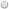 WCC Annual Meeting, September 17, 9:00am,, MontroseROCC Talk - October 20, 7:00pm, Ridgway Town HallTelling Stories from the Inside Out with Kyle Rasmussen, BlueShoe Media This talk will center around the idea of “empathic storytelling”. Two documentaries: 1)Without Color about widows in India and 2) a documentary that follows the speaker and two others along the refugee route from Lebanon to Germany titled, Alwadi.Committee Reports - Written reports are at the end of this agendaHigh Alpine Building Regulations - What is ROCC’s position?Action Items:Should ROCC rent a small part of the UWP office to store ROCC equipment, brochures, banner, etc?**********************************************************************************************ROCC COMMITTEE REPORTS ROCC COMPOSTING COMMITTEE 9-8-16ROCC’s Composting Committee swung back into action after a successful ‘Music in the Park’ recycling effort in July. This occasion was a ‘trial balloon’ community potluck with composting volunteers Sharon and Dudley Case, and our inimitable mayor, John Clark. During the dinner, Mayor Clark made the surprising and welcome announcement to the hundred or so gathered community members that Ridgway had been selected as the winner of the Creative Arts District competition.Mayor Clark has been a key player in ROCC’s recycling efforts when and where they take place to help coordinate logistics and compostable materials. Dudley and Sharon reported the potluck generated very little trash and recyclables – almost everything was compostable – a clear success! The committee is organizing a ‘debriefing’ of its summer work with an eye to establishing 3 recycling stations during next summer’s ‘Music in the Park’ , and, with Mayor Clark’s help, to actively engage in collaborative ‘mining’ with surrounding communities for a nearby composting facility.Again, thank you Sharon and Dudley (and Mayor Clark!) for your inspiring volunteer efforts!ROCC CLEAN ENERGY COMMITTEE, SEPT 8, 2016ROCC’s CEC met in June and July and took a holiday in August. During this time, its major accomplishment has been the replacement of the ubiquitous florescent lighting in both the elementary and secondary schools w/LED lighting. This has provided the Ridgway school system w/improved and less expensive lighting and an improved education environment for its students. This was accomplished with many volunteers and school staff under the direction of ROCC member Wendy Fenner and Suptintendent Steve Smith. Did I mention that none of this would have been possible w/o the generous $5K donation by another ROCC member? Please see Kate Kellogg’s excellent article in the current issue of WCC’’s publication, the Clarion.The CEC is grappling with the complicated nature of promoting more renewable energy in our county vs. the entrenched fossil fuel interests while recognizing the practical considerations of certain limited capacities. Understanding that education (ie. Star appliances, Green Blocks) and conservation (ie. weatherization, TOTS – turn off the switch!) remain CEC bedrocks, CEC is currently scanning its accumulated storehouse of information for other low-hanging fruit projects that would promote its mission.CEC has a non-discriminatory policy for welcoming any and all interested members….newcomers will not be disappointed!Social Justice Committee / Affordable HousingThe committee continues with its plans to host a forum on affordable housing on Wednesday, September 21 at the Ridgway Community Center. The County Commissioners and the mayors of Ridgway and Ouray have been invited to speak. All town councilmen and planning commissioners have been invited and will beavailable for questions. Shirley Diaz, Executive Director of the San Miguel County Housing Authority, is the featured speaker and will share her extensive experience and knowledge about affordable housing. We hope for a large turn out from the public, who will have plenty of opportunity to make comments and ask questions. We hope this will help move our county toward the goal of providing affordable housing for those who work in our communities and would like to live here. The committee feels that our efforts so far have substantially moved the conversation about this topic in a positive direction. The town of Ridgway in particular is deeply engaged in discussions to make affordable housing more realistic.Please come to the forum on September 21 and support our community’s effort to address this issue. Refreshments at 6:30 and forum starts at 7:00pm.WESTERN COLORADO CONGRESS’S REPORT 9-8-16I would recommend reading WCC’s current edition of its excellently written publication, the Clarion. Many articles of interest involving our members on Colorado’s Western Slope, yes, but the headliner is WCC’s Annual Meeting in Montrose on Saturday, September 17. There you will be treated to country-style democracy in voting on resolutions establishing policies to authorize our organization’s engagement. To wit:WCC steps up as the Western Slope’s voice for social and environmental justice:This year, there will be five resolutions to be discussed and voted on at the Annual Meeting. They are outlined in the Clarion: 1) Should WCC establish an annual organizational platform? 2) Should WCC members not present at the Annual Meeting be given a process by which they can vote on officers and resolutions? 3) Updating WCC’s position on Air Quality. 4) Updating WCC’s position on Climate Change. And, 5) Should WCC endorse Amendment 69, a single-payer health care system?Please consider attending WCC’s 36th Annual Meeting – it’ll be tasty, impactful, educational, musical, and more!ROCC/WCC LEGISLATIVE COMMITTEE, 9-8-16The WCC legislative committee has not remained idle nor content to rest on its laurels after another successful legislative session wrapped up in May. Meeting in Delta in June with WCC’s Executive Director, Dave Reed, and WCC’s legislative liaison, Sol Malick, the committee reflected on the following:PurposeTo Think Critically about the purpose and effectiveness of our legislative programTo Think Critically about how this work builds our power/organizational capacityTo Evaluate how we prioritize the bills we engage onOutcomesBetter understanding of the purpose/ role of this committee and our relationship to campaign teamsShared goals of how we can be even more effective at building our power + advancing our campaign workShared understanding of how we prioritize bills and strategically deploy our resourcesFollowing this ‘jewel’ of a meeting, WCC’s ever-ready and focused organizer, Rachel Zatterstrom, held a committee conference call in July to discuss legislative committee opportunities for engagement in the all-important fall election cycle. One of these includes educational candidate forums such as the one ROCC is doing.A follow up meeting to crystallize and connect the outcomes of June and July’s meetings will be held in Montrose, Sunday, September 18. ROCC members are welcome to attend. Please email your interest to Rachel Zatterstrom at: rachel@wccongress.org